ЧИ БГУ по эффективности вошел в третью лигу российских вузов из семи установленных и лидирует по показателям трудоустройства выпускников  ЧИ БГУ по результатам мониторинга эффективности российских вузов в 2016 г. вошел в третью лигу из семи установленных и по показателям трудоустройства выпускников лидирует в Забайкальском крае. В третью лигу вошло 173 эффективных вуза из 1177 вузов РФ по итогам работы которых проводился мониторинг. Результаты рейтинга опубликованы в журнале «Аккредитация в образовании» № 2 за 2017 г. http://akvobr.ru/daidzhest_ao94.html Нархоз вошел в одну лигу с МГУ и показал высокие результаты среди вузов Забайкальского края по всем показателям эффективности. 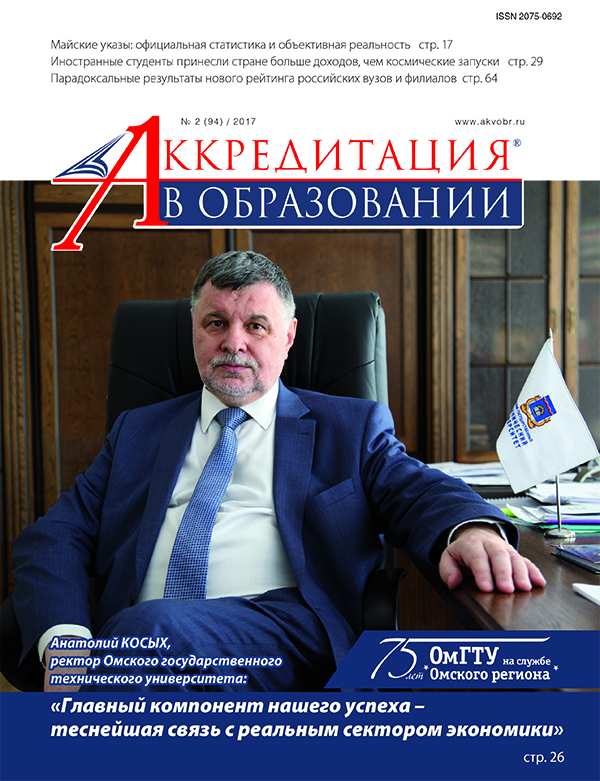 Мониторинг проводил «Национальный центр профессионально-общественной аккредитации» по семи показателям. По результатам мониторинга эффективности российских вузов и их филиалов в 2016 г. всего выделено 7 лиг. В лигу 1 попало три вуза; в лигу 2 – 33 вуза, в лиге 3 – 172 вуза и филиала.  Рейтинг подсчитывается по семи показателям: образовательная деятельность, научно-исследовательская деятельность, международная деятельность/приведенный контингент, финансово-экономическая деятельность, зарплата ППС, трудоустройство выпускников, дополнительный показатель (кадровый состав). По каждому показателю эффективности вуз попадает в одну из четырех зон: А – 25 % лучших, В – если входит в 50 % лучших, но не входит в область А, С – если значение показателя выше порогового, но не входит в области А и В, и, наконец, D – если значение показателя ниже порогового. ЧИ БГУ показал высокую эффективность по всем семи показателям:по двум показателям попал в область А (25 % лучших вузов) – международная деятельность/приведенный контингент и трудоустройство выпускников. По трем показателям попал в область В (50% лучших вузов) – образовательная деятельность, зарплата ППС и дополнительный показатель (уровень подготовки кадрового состава). По двум показателям вошел в область С – научно-исследовательская деятельность и финансово-экономическая деятельность. Из крупных вузов в лиге 3 оказались МГУ, Российская таможенная академия, Южный федеральный университет, Российский университет дружбы народов, Московский государственный областной университет, Санкт-Петербургский национальный исследовательский Академический университет российской академии наук и другие. Сразу за ЧИ БГУ в рейтинге расположились Владивостокский государственный университет экономики и сервиса, Южно-Уральский государственный университет (национальный исследовательский университет).  Все основные показатели можно посмотреть в открытом доступе 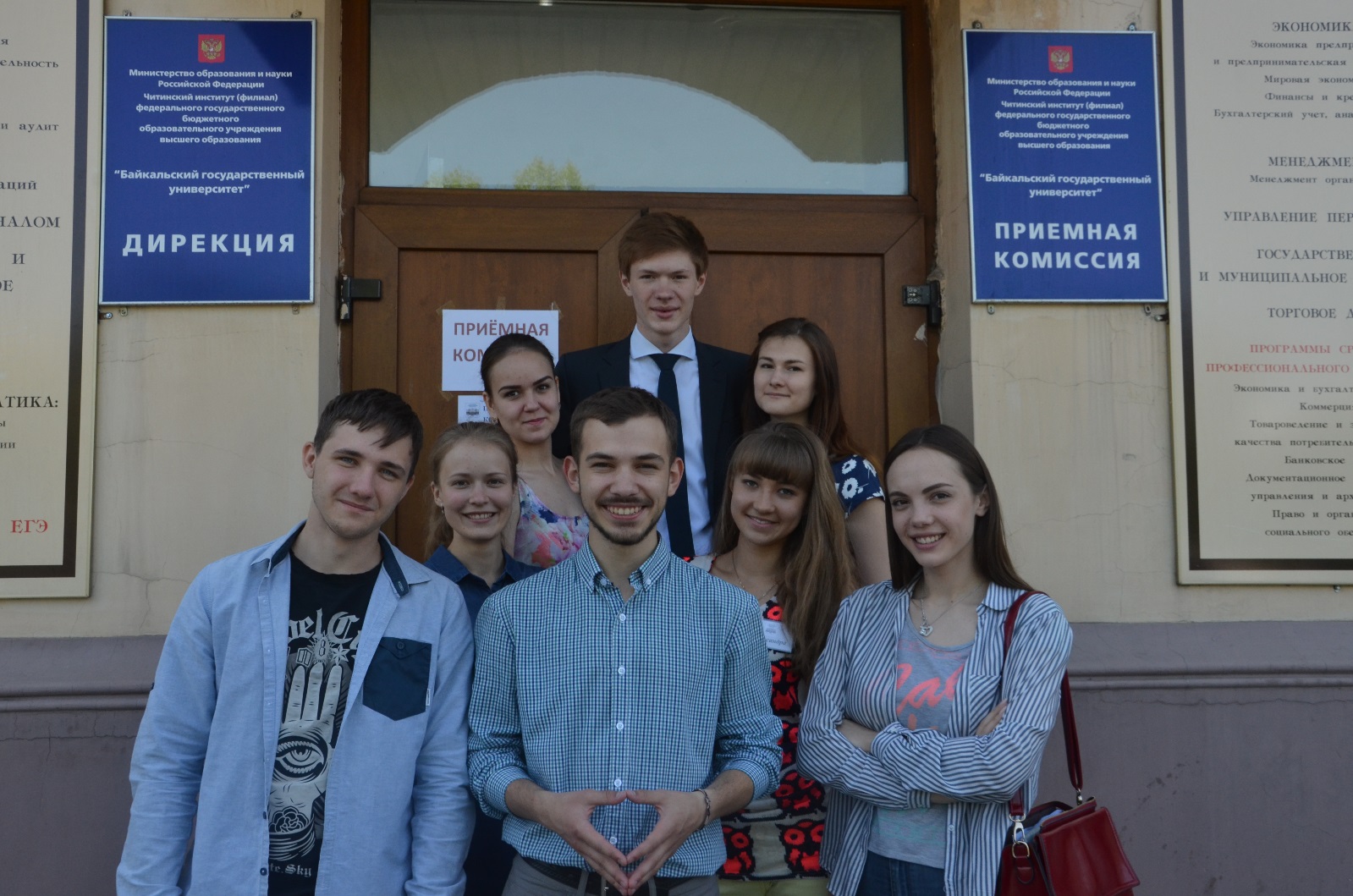 Распределение вузов и филиалов по лигам в соответствии с методикой рейтинга мониторинга эффективности (2016)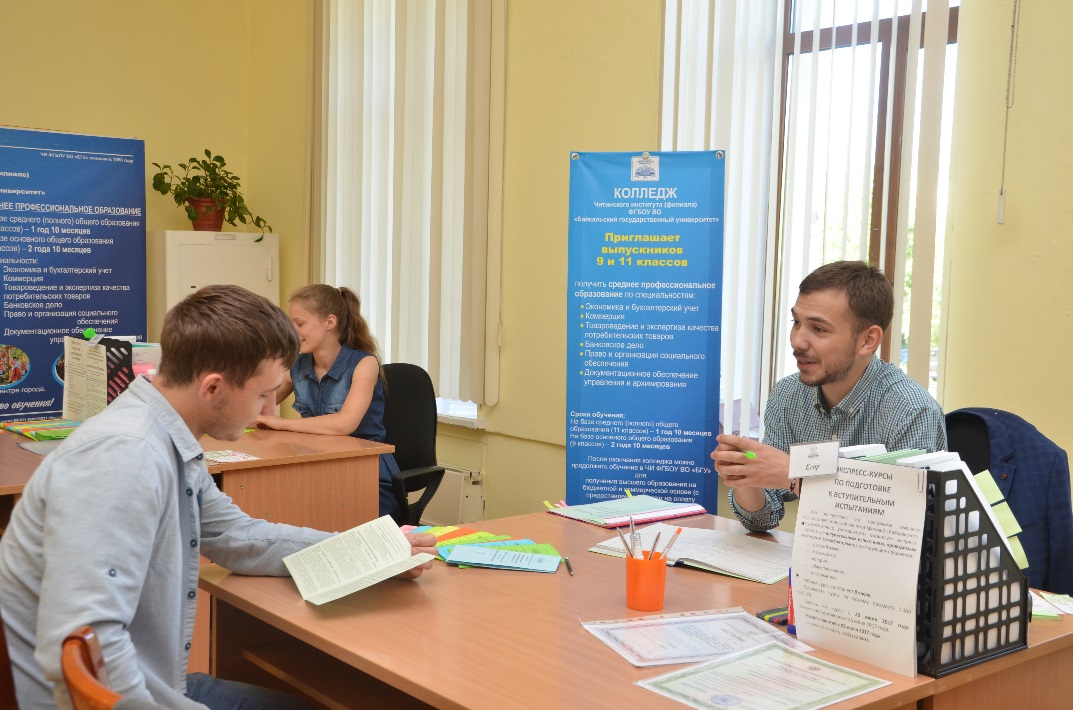 Читинский институт Байкальского государственного университета с 20 июня продолжает  прием документов от поступающих на направления подготовки высшего и среднего профессионального образования. ЛигиВектор оценок по критериям эффективностиКоличество вузов и филиалов, вошедших в лигуПерваяААААААА3ВтораяОт ААААААВ до АААААСС33 ТретьяОт ААААВВС до ААВВВСС172 В том числе ЧИ БГУЧетвертая…..274Пятая……342Шестая……353СедьмаяБолее 4 D 301